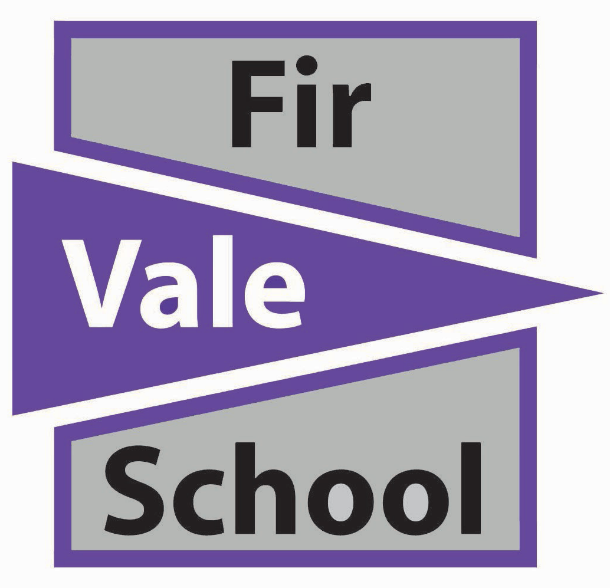 WHISTLEBLOWING POLICYIntroductionFir Vale Academy School is committed to the highest possible standards of openness and   accountablity and expects all staff to maintain high standards in accordance with their contractual obligations and the School’s policies and procedures.However, all organisations face the risk of things going wrong from time-to-time, or of unknowingly harbouring illegal or unethical conduct. A culture of openness and accountability is essential in order to prevent such situations occurring or to address them when they do occur.This procedure is not a substitute for normal line management processes but an addition to them. Staff should always first consider using normal line management for raising concerns. As part of our safeguarding culture, we would encourage all staff to report “low level concerns” that do not meet the harm threshold, in a timely fashion so that we can intervene and support staff (See Keeping Children Safe in Education 2022 (paragraphs 424-429). Where staff are concerned that a colleague’s behaviour may have met the harm threshold, they should report these concerns to the Headteacher as a matter of urgency; it may be that they feel the need to use this policy to support them to do this.This procedure is only for the purpose of raising concerns about wrongdoing and is not a substitute or alternative for existing procedures such as the Grievance, Disciplinary Procedures for staff or the complaints procedure.This procedure should only be used where all other existing internal procedures are felt to be inappropriate.Aims of PolicyAims of the policy are:To encourage staff to report suspected wrongdoing as soon as possible, in the knowledge that their concerns will be taken seriously and investigated as appropriate, and that their confidentiality will be respectedTo provide staff with guidance as to how to raise those concernsTo re-assure staff that they should be able to raise genuine concerns in good faith without  fear of reprisals, even if they turn out to be mistakenThis policy takes account of the Whistleblowing Arrangements Code of Practice issued by the British Standards Institute and Public Concern at WorkIt is provided for guidance to all members of staff at the School and the School reserves the      right to amend its content at any timeThis Policy reflects the School’s current practices and applies to all individuals working at   all levels of the organisation, including the Governing Body and all staff who are advised to familiarise themselves with its contentWhat is Whistleblowing?Whistleblowing is the disclosure of information which relates to suspected wrong doing or dangers at work. This may include:-criminal activitychild protection and/or safeguarding concernsdanger to health and safetydamage to the environmentfailure to comply with any legal or professional obligation or regulatory requirementsfinancial fraud or mismanagementnegligencebreach of the school’s internal policies and procedures including its Code of Conductconduct likely to damage the School’s reputationunauthorised disclosure of confidential informationthe deliberate concealment of any of the above mattersA ‘whistleblower’ is a person who raises a genuine concern in good faith relating to any of the above. If you have any genuine concerns related to suspected wrongdoing or danger affecting any of the School’s activities (a whistleblowing concern) you should report it under this policy.This policy should not be used for complaints relating to staffs’ own personal circumstances, such as the way you have been treated at work. In those cases you should follow the Grievance Policy and Procedure.If staff are uncertain whether something is within the scope of this policy they should seek advice from the Headteacher and if the matter is in relation to an alleged wrongdoing by the Headteacher then staff should seek the advice of the Chair Governors.Raising a Whistleblowing ConcernThe School hopes that in many cases staff will be able to raise any concerns with their Line Manager, speaking to them in person or putting the matter in writing if they prefer. They may be able to agree a way of resolving a concern quickly and effectively. In some cases they may refer the matter to a member of Senior Leadership. However, where the matter is more serious, or staff feel that their Line Manager has not addressed their concern, or the staff member prefers not to raise it with them for any reason, individuals should contact the Headteacher  or Chair of Governors (if the matter is about the Headteacher).The Headteacher will arrange a meeting with the ‘whistleblower’ as soon as practicable to discuss their concern. They will record sufficient details to enable the matter to be thoroughly investigated. As a minimum the Headteacher will record the name of the employee but also indicate whether the individual wishes his or her identity to remain confidential, if possible and the nature of the concern. In some cases it will not be possible to maintain confidentiality and the Headteacher should explain this to the employee. In such instances the employee will have the choice of either withdrawing or agreeing to his/her identity becoming known to enable the concern to be effectively dealt with.Staff may bring a colleague or trade union representative to any meetings under this policy who must respect the confidentiality of the disclosure and any subsequent investigation.The School will take notes and produce a written summary of the concern raised and provide the ‘whistleblower’ with a copy as soon as practicable after the meeting. The School will give the ‘whistleblower’ an indication of how it proposes to deal with the matter.ConfidentialityThe School does not encourage staff to make disclosures anonymously. Proper investigation      may be more difficult or impossible if the School cannot obtain further information. It is also more difficult to establish whether any allegations are credible and have been made in good faith.
The School hopes that staff will feel able to voice whistleblowing concerns openly under this policy. However, if a member of staff wants to raise his or her concern confidentially, the School will endeavour to keep his or her identity secret in so far as it is possible to do so when following this policy and procedure. If it is necessary for anyone investigating that member of staff’s concern to know the ‘whistleblower’s’ identity, the School will discuss  this with the member of staff first.‘Whistleblowers’ who are concerned about possible reprisals if their identity is revealed should come forward to one of the contacts listed above and appropriate measures can then     be taken to preserve confidentiality. If the ‘whistleblower’ is concerned about reprisals or other consequences, this should be discussed when the matter is first raised.If an individual misuses the policy and procedure eg by making malicious or repeated unsubstantiated complaints against colleagues this could give rise to action under the School’s   Disciplinary Procedure. If the Headteacher knows or has a suspicion that an employee comes into this category then they will take further advice to determine what action should be taken.If an individual is in any doubt, advice you can be sought from Public Concern at Work, the independent whistleblowing charity, who offer a confidential helpline. Their contact details are:-Public Concern at Work (Independent whistle blowing charity)Helpline: 020 3117 2520 E-mail: whistle@protect-advice.org.uk Website: www.pcaw.co.ukConcerns against a Governor(s) or a MemberIf a concern against a Governor or member is received then this will be treated in the same way as any other concern.The concern will be raised by the Headteacher with the Chair of Governors who will decide how it should be dealt with.If the concern is against a Chair of Governors then clearly this process cannot be followed. In such circumstances, the concern will be taken directly to the   Headteacher who will seek further advice. In normal circumstances such a concern would be referred to the Department for Education for action.External DisclosuresThe aim of this policy is to provide an internal mechanism for reporting, investigating and remedying any wrongdoing in the workplace. In most cases staff should not find it necessary to alert anyone externally.The law recognises that in some circumstances it may be appropriate for staff to report their    concerns to an external body such as a regulator. It will very rarely, if ever, be appropriate to alert the media. We strongly encourage everyone to seek advice before reporting a concern to anyone external. The independent whistleblowing charity, Public Concern at Work, operates a confidential helpline. They also have a list of prescribed regulators for reporting certain types of concern.Whistleblowing concerns usually relate to the Staff Code of Conduct, but they may sometimes relate to the actions of a third party, such as a service provider. The law allows staff to raise a concern in good faith with a third party, where the member of staff reasonably believes it relates mainly to their actions or something that is legally their responsibility. However, staff are encouraged to report such concerns internally first. Staff should contact the Headteacher for guidance.Investigation and OutcomeOnce a member of staff has raised a concern, the School will carry out an initial assessment to determine the scope of any investigation. The School will inform the ‘whistleblower’ of the outcome of its assessment. The member of staff raising the concern may be required to attend additional meetings in order to provide further information.In most cases a panel of Governors will investigate any issue. In rare cases the School may appoint an investigator or team of investigators including staff with relevant experience of investigations or specialist knowledge of the subject matter. The investigator(s) may make recommendations for change to enable the School to minimise the risk of future wrongdoing.However, sometimes the need for confidentiality may prevent the School from giving specific details of the investigation or any disciplinary action taken as a result. The member of staff is required to treat any information about the investigation as strictly confidential.If the School concludes that a ‘whistleblower’ has made false allegations maliciously, in bad faith or with a view to personal gain, the ‘whistleblower’ will be subject to disciplinary action under the School’s Disciplinary Policy and Procedure.Whilst the School cannot always guarantee the outcome a particular member of staff is seeking, the School will try to deal with the concern fairly and in an appropriate way. If a member of staff is not happy with the way in which his or her concern has been handled, he/she can raise it with one of the other key contacts outlined above (see contact table below).There are no rights of appeal against any decisions taken under this procedure. However, an employee or the Headteacher will have the right to refer any particular case to the Governing Body.The School will aim to keep the member of staff informed of the progress of the investigation and its likely timescale. In certain circumstances, eg where disciplinary action under the School’s Disciplinary Procedure has resulted from the concern, it may not be appropriate to provide specific details due to the confidentiality and sensitivity of such matters.Protection and Support for ‘Whistleblowers’It is understandable that ‘whistleblowers’ are sometimes worried about possible repercussions. The School aims to encourage openness and will support staff who raise genuine concerns in good faith under this policy, even if they turn out to be mistaken.Staff must not suffer any detrimental treatment as a result of raising a concern in good faith. Detrimental treatment would include dismissal, disciplinary action, threats or other unfavourable treatment connected with raising a concern. If a member of staff believes that he or she has suffered any such treatment, he or she should inform the Headteacher immediately. If the matter is not remedied the member of staff should raise it formally using the School’s Grievance Policy and Procedure.Staff must not threaten or retaliate against whistleblowers in any way. Anyone involved in such conduct will be subject to disciplinary action.All staff are responsible for the success of this policy and should ensure that they use it to disclose any suspected danger or wrongdoing. Staff are invited to comment on this policy and suggest ways in which it might be improved. Comments, suggestions and queries should be addressed to the Headteacher in the first instance.SafeguardingIf a member of staff suspects there is a serious safeguarding issue that they feel the Headteacher is not taking seriously, or that they believe there is a serious safeguarding issue involving the Headteacher, they should in the first instance contact the Chair of Governors via the Headteacher’s Personal Assistant.Contact details:-Headteacher: R Smith - rsmith@firvale.comChair of Governors (Usma Saeed) via Headteacher's Personal Assistant: goxley@firvale.comReview DateFebruary 2023ApprovedFull GovernorsRatifiedFull GovernorsTo be ReviewedSeptember 2024Policy LeadE Montgomery